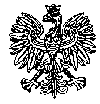 KOMENDA  WOJEWÓDZKA  POLICJIz siedzibą w RadomiuSekcja Zamówień Publicznych	ul. 11 Listopada 37/59,      26-600 Radomtel. 47 701 31 03		tel. 47 701 20 07    Radom, dnia 21.06.2023r.	   Egz. poj.ZP – 1023 /23								 WYKONAWCYInformacja o wyborze najkorzystniejszej ofertydotyczy postępowania o udzielenie zamówienia publicznego ogłoszonego na dostawy 
w trybie podstawowym bez możliwości prowadzenia negocjacji, na podstawie art. 275 pkt 1 ustawy Pzp w przedmiocie zamówienia: Zakup i dostawa materiałów kancelaryjno-biurowych dla jednostek Policji garnizonu mazowieckiego i jednostek zamiejscowych KGP
Nr sprawy 11 /23 ( ID 775134 )Zamawiający - Komenda Wojewódzka Policji z siedzibą w Radomiu, działając na podstawie art. 253 ust. 1 pkt. 1 i 2 ustawy z dnia 11 września 2019r. Prawo zamówień publicznych ( Dz. U. 
z 2022r. poz. 1710 ze zm. ) informuje, o dokonaniu wyboru najkorzystniejszej oferty w przedmiotowym postępowaniu na:OFERTA NR 1 FAMEX Jastrzębscy 
Sp. Jawnaul. Żeromskiego 10426-600 RadomKryterium nr I – Łączna cena oferty brutto:  404 637,96 złKryterium nr II –Termin dostawy częściowej materiałów biurowych: 10 dni kalendarzowychz punktacją łączną wynoszącą: 100,00 pkt. w tym:  kryterium cena: 60,00 pkt.,  kryterium Termin dostawy częściowej materiałów biurowych: 40,00 pkt. UZASADNIENIE WYBORU OFERTY:W postępowaniu złożono jedną ważną ofertę. Oferta nr 1 to najkorzystniejsza oferta, która przedstawia najkorzystniejszy stosunek jakości  ( tj. terminu dostawy częściowej materiałów biurowych ) do ceny. Oferta otrzymała łącznie 100,00 pkt. Cena najkorzystniejszej oferty mieści się w kwocie, którą Zamawiający zamierza przeznaczyć na sfinansowanie zamówienia.W wyznaczonym przez Zamawiającego terminie tj. do dnia  13.06.2023r., do godziny 10:00  wpłynęła 1 oferta w przedmiotowym postępowaniu prowadzonym za pośrednictwem platformazapupowa.pl pod adresem: https://platformazakupowa.pl/pn/kwp_radom      Nazwy albo imiona i nazwiska oraz siedziby lub miejsca prowadzonej działalności gospodarczej albo miejsca zamieszkania Wykonawców, których oferty zostały otwarte, ceny lub koszty zawarte w ofertach:OFERTA NR 1 FAMEX Jastrzębscy Sp. Jawnaul. Żeromskiego 10426-600 RadomCena brutto oferty - 404 637,96 złZamawiający przeznaczył na realizację zamówienia  brutto 483 964,26 złRanking ofert-wyliczenie i przyznanie ofertą punktacjiOferta oznaczona nr 1 została najwyżej oceniona tj. uzyskała łącznie 100,00 pkt.Wyliczenia dla Kryterium – cena – „C”Oferta nr 1 – C1 = 404 637,96 /404 637,96 ×60  pkt.Oferta nr 1 – C1 = 60,00 pkt.Wyliczenie i przyznanie punktów dla Kryterium termin dostawy częściowej materiałów biurowych - „D” Oferta nr 1 – D1 = 10 dni kalendarzowychOferta nr 1 – D1 = 40,00 pkt..Łączna ilość punktów ocenianej oferty ( łączna punktacja ) – „Ł”:Oferta nr 1 – Ł1  = C1+ D1Oferta nr 1 – Ł1 = 60,00 pkt. + 40,00 pkt – 100,00 pktRANKING OFERT 1 miejsce - oferta nr  1 - 100,00 pktZ poważaniemKIEROWNIK                                                                                                                                                                                                            	               Sekcji Zamówień Publicznych                                                                                         	                KWP z siedzibą w Radomiu                                                                                                / - / Justyna KowalskaInformację o wyborze najkorzystniejszej oferty przesłano za pomocą platformy zakupowej Open Nexus, 
i zamieszczono na stronie prowadzonego postępowania tj. za pośrednictwem platformy zakupowej Open Nexus  w dniu 21.06.2023r.Wyk. egz. poj. Wytworzyła: A.S.Nr ofertyFirmy oraz adresy wykonawców, których oferty zostały otwarteŁączna cena oferty brutto „C”Termin dostawy częściowej materiałów biurowych „D”Łączna liczba punktów 
( Ł )Środki zamawiającego  - 483 964,26  złŚrodki zamawiającego  - 483 964,26  złŚrodki zamawiającego  - 483 964,26  złŚrodki zamawiającego  - 483 964,26  złŚrodki zamawiającego  - 483 964,26  zł1FAMEX Jastrzębscy 
Sp. Jawnaul. Żeromskiego 10426-600 Radom404 637,96 zł- 60,00 pkt10 dni 
kalendarzowych- 40,00 pkt100,00 pkt